Ministerul Mediului, Apelor şi Pădurilor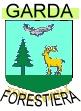 Garda Forestieră Suceava________________________________________________  720223 Suceava, Strada Teilor, f.n. Tel 0230520790, Fax 0230530432 e-mail: gardaforestiera.suceava@gmail.com   www.gardaforestierasv.roRezultatul selecției dosarelor de înscriere la concursul de recrutare organizat în data de 07.02.2023 (proba scrisă) pentru ocuparea pe perioadă nedeterminatăa două funcții publice de execuție vacante din cadrul Gărzii Forestiere SuceavaAfişarea rezultatelor obţinute de candidaţi la probele concursului, se realizează folosindu-se numărul de înregistrare atribuit dosarului de înscriere la concurs pentru fiecare candidat, conform art. 671 din Hotărârea Guvernului nr. 611/2008 pentru aprobarea normelor privind organizarea și dezvoltarea carierei funcționarilor publici, cu modificările și completările ulterioare. Candidaţii nemulţumiţi de rezultatele obţinute pot formula contestaţie în termen de 24 de ore de la afişare, conform art. 63 din Hotărârea Guvernului nr. 611/2008 pentru aprobarea normelor privind organizarea şi dezvoltarea carierei funcţionarilor publici, cu modificările şi completările ulterioare, care se depune la registratura Gărzii Forestiere Suceava din mun. Suceava, strada Teilor, fără număr, jud. Suceava.Candidații declarați ,,admis’’ vor susţine proba scrisă în data de 07 februarie 2023, ora 1000, la sediul Gărzii Forestiere Suceava din mun. Suceava, strada Teilor, fără număr, jud. Suceava. Afişat astăzi, 30.01.2023, orele 1625, la sediul GĂRZII FORESTIERE SUCEAVA și pe site-ul instituției: www.gardaforestierasv.ro.Secretar comisie de concurs: Ana-Maria PASCARU, consilier, clasa I, grad profesional superior în cadrul Compartimentului Resurse Umane, Comunicare și Relaţii cu Mass-Media.Nr. Crt.Numărul de înregistrare atribuit dosarului de înscriere la concursFuncția publică solicitatăStructuraRezultatul probei de selecție a dosarelorMotivul respingerii dosarului1.1194Consilier, clasa I, grad profesional superior Biroul Garda Forestieră Județeană IașiADMIS-2.1409Consilier, clasa I, grad profesional superior Serviciul Garda Forestieră Județeană BacăuADMIS-3.1269Consilier, clasa I, grad profesional superior Serviciul Garda Forestieră Județeană BacăuADMIS-4.1460Consilier, clasa I, grad profesional superior Biroul Garda Forestieră Județeană IașiADMIS-5.1504Consilier, clasa I, grad profesional superior Serviciul Garda Forestieră Județeană BacăuADMIS-6.1649Consilier, clasa I, grad profesional superior Biroul Garda Forestieră Județeană IașiADMIS-7.1708Consilier, clasa I, grad profesional superior Serviciul Garda Forestieră Județeană BacăuADMIS-